                     Опитувальний лист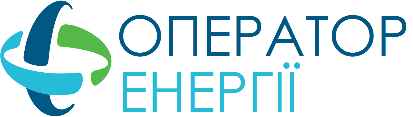 Назва підприємства: ____________________________________________________________ЄДРПОУ: __________________________П.І.Б. керівника: ______________________________________________________________Телефон робочий та/або мобільний: ___________________________________________________E-mail: ____________________________________ Веб-сайт: __________________________Сфера діяльності: ______________________________________________________________Чинна енергопостачальна компанія: _______________________________________________Оператор системи розподілу: ____________________________________________________Контакти особи, відповідальної за енергопостачання на підприємстві:Обсяг споживання електричної енергії за останні 12 місяців:Клас напруги - перший клас (27,5 кВ та вище), – другий клас (до 27,5 кВ): __________________.Точки обліку:Ціна на електричну енергію у поточного постачальника: ___________________________.Терміни оплати електричної енергії:Додатки:	Надати на електронну адресу info@operator.in.ua інформацію (в форматі EXEL), стосовно наступних даних:обсяг споживання електроенергії за останніх 12 місяців;інформацію по лічильникам комерційного обліку, де встановлено АСКОЕ;щогодинне споживання електроенергії за місяць кожного з сезонів року( бажано річне споживання для вірних розрахунків);наявність субспоживачів (кількість, наявність АСКОЕ, клас напруги). За інформацією звертатись до аналітика щодо консолідованої інформації.Прізвище, ім’я, по батьковіМобільний телефонe-mail:Місяць123456789101112Обсяг споживання тис. кВт год№п/пЕІС кодиточок обліку комерційного облікуСередньомісячний обсяг споживання  тис. кВт годЧи обліковується АСКОЕ/ЛУЗОД?Термін оплати (до числа)Відсоток сплати